Тема 1.5. Правовые основы охраны труда1.5.1. Правовые основы охраны труда.1.5.2. Гарантии прав работников на охрану труда.1.5.3. Применение локальных нормативных актов, содержащих нормы трудового права.1.5.1. Правовые основы охраны труда.Действующее законодательство РФ об охране труда базируется на Конституции РФ.К основополагающим документам относятся Трудовой кодекс РФ, Гражданский кодекс РФ, Федеральные законы “О промышленной безопасности опасных производственных объектов”, “Обобязательном социальном страховании от несчастных случаев на производстве и профессиональных заболеваниях”, “Основы законодательства Российской Федерации об охране здоровья граждан”, законы об охране труда субъектов Российской Федерации, а также указы Президента и постановления Правительства по вопросам охраны труда.Важнейшим принципом государственной политики в области охраны труда является обеспечение приоритета сохранения жизни и здоровья работников. Правами работника на охрану труда предусматривается отказ от выполнения работ в случае возникновения опасности для его жизни и здоровья вследствие нарушения требований охраны труда.Законодательством РФ об охране труда предусматривается защита законных интересов работников, пострадавших от несчастных случаев на производстве и профессиональных заболеваний, а также членов их семей на основе обязательного социального страхования работников от несчастных случаев на производстве и профессиональных заболеваний. Предусматривается установление компенсации за тяжелую работу и работу с вредными или опасными условиями труда, неустранимыми при современном техническом уровне производства и организации труда.В соответствии ст. 219 Трудового кодекса РФ каждый работник имеет право на:- рабочее место, соответствующее требованиям охраны труда;- обязательное социальное страхование от несчастных случаев на производстве и профессиональных заболеваний в соответствии с федеральным законом;- получение достоверной информации от работодателя, соответствующих государственных органов и общественных организаций об условиях и охране труда на рабочем месте, о существующем риске повреждения здоровья, а также о мерах по защите от воздействия вредных или опасных производственных факторов;- отказ от выполнения работ в случае возникновения опасности для его жизни и здоровья вследствие нарушения требований охраны труда, за исключением случаев, предусмотренных федеральными законами, до устранения такой опасности;- обеспечение средствами индивидуальной и коллективной защиты работников в соответствии с требованиями охраны труда за счет средств работодателя;- обеспечение безопасным методам и приемам труда за счет средств работодателя;- профессиональную переподготовку за счет средств работодателя в случае ликвидации рабочего места вследствие нарушения требований охраны труда;- запрос о проведении проверки условий и охраны труда на его рабочем месте федеральным органом исполнительной власти, уполномоченным на проведение государственного надзора и контроля за соблюдением трудового законодательства и иных нормативных правовых актов, содержащих нормы трудового права, другими федеральными органами исполнительной власти, осуществляющими функции по контролю и надзору в установленной сфере деятельности, органами исполнительной власти, осуществляющими государственную экспертизу условий труда, а также органами профсоюзного контроля за соблюдением трудового законодательства и иных актов, содержащих нормы трудового права;- обращение в органы государственной власти Российской Федерации, органы государственной власти субъектов Российской Федерации и органы местного самоуправления, к работодателю, в объединения работодателей, а также в профессиональные союзы, их объединения и иные уполномоченные работниками представительные органы по вопросам охраны труда;- личное участие или участие через своих представителей в рассмотрении вопросов, связанных с обеспечением безопасных условий труда на его рабочем месте, и в расследовании происшедшего с ним несчастного случая на производстве или его профессионального заболевания;- внеочередной медицинский осмотр (обследование) в соответствии с медицинскими рекомендациями с сохранением за ним места работы (должности) и среднего заработка на время прохождения указанного медицинского осмотра (обследования);- компенсации, установленные в соответствии с Трудовым кодексом РФ, коллективным договором, соглашением, локальным нормативным актом, трудовым договором, если он занят на тяжелых работах, работах с вредными и (или) опасными условиями труда.1.5.2. Гарантии прав работников на охрану труда.Гарантии права работников на труд в условиях, соответствующих требованиям охраны труда, предусматривается ст. 220 Трудового кодекса РФ которые гласят:Государство гарантирует работникам защиту их права на труд в условиях, соответствующих требованиям охраны труда.Условия труда, предусмотренные трудовым договором (контрактом), должны соответствовать требованиям охраны труда.На время приостановления работ в связи с приостановлением деятельности или временным запретом деятельности вследствие нарушения государственных нормативных требований охраны труда не по вине работника за ним сохраняются место работы (должность) и средний заработок.При отказе работника от выполнения работ в случае возникновения опасности для его жизни и здоровья, за исключением случаев, предусмотренных Трудовым кодексом и иными федеральными законами, работодатель обязан предоставить работнику другую работу на время устранения такой опасности.В случае если предоставление другой работы по объективным причинам невозможно, время простоя работника до устранения опасности для его жизни и здоровья оплачивается работодателей в соответствии с законодательством Российской ФедерацииВ случае необеспечения работника средствами индивидуальной и коллективной защиты (в соответствии с нормами) работодатель не вправе требовать от работника выполнения трудовых обязанностей и обязан оплатить возникший по этой причине простой в соответствии с законодательством Российской Федерации.Отказ работника от выполнения работ в случае возникновения опасности для его жизни и здоровья вследствие нарушения требований охраны труда либо от выполнения тяжелых работ и работ с вредными или опасными условиями труда, не предусмотренных трудовым договором (контрактом), не влечет за собой его привлечения к дисциплинарной ответственности.В случае причинения вреда жизни и здоровью работника при исполнении им трудовых обязанностей возмещение указанного вреда осуществляется в соответствии с законодательством Российской Федерации.В целях предупреждения и устранения нарушений государственных нормативных требований охраны труда государство обеспечивает организацию и осуществление государственного надзора и контроля за их соблюдением и устанавливает ответственность работодателя и должностных лиц за нарушение указанных требований.1.5.3. Применение локальных нормативных актов, содержащих нормы трудового права.Локальные нормативные акты работодателя, содержащие нормы трудового права, не должны противоречить Трудовому кодексу РФ, другим федеральным законам, указам Президента Российской Федерации, постановлениям Правительства Российской Федерации, нормативным правовым актам федеральных органов исполнительной власти, законам и иным нормативным правовым актам субъектов Российской Федерации.Работодатель имеет право принимать локальные нормативные акты, например инструкции по охране труда и другие, содержащие нормы трудового права, в пределах своей компетенции в соответствии с трудовым законодательством и иными нормативными правовыми актами, коллективным договором, соглашениями.В случаях, предусмотренных Трудовым кодексом РФ, другими федеральными законами и иными нормативными правовыми актами Российской Федерации, коллективным договором, соглашениями, работодатель при принятии локальных нормативных актов учитывает мнение представительного органа работников (при наличии такого представительного органа).Коллективным договором, соглашениями может быть предусмотрено принятие работодателем локальных нормативных актов по согласованию с представительным органом работников.Нормы локальных нормативных актов, ухудшающие положение работников по сравнению с установленными трудовым законодательством и иными нормативными правовыми актами, содержащими нормы трудового права, коллективным договором, соглашениями, а также локальные нормативные акты, принятые без соблюдения установленного ст.372 Трудового кодекса РФ порядка учета мнения представительного органа работников, не подлежат применению. В таких случаях применяются трудовое законодательство и иные нормативные правовые акты, содержащие нормы трудового права, коллективный договор, соглашения. Локальные нормативные акты работодателя разрабатываются на основе всех действующих нормативных документов, а для сферы охраны руда – на основе государственных нормативных требований охраны труда.Требования охраны труда, содержащиеся в локальных нормативных актах работодателя, обязательны для выполнения всеми работниками данного работодателя и другими лицами, находящимися на рабочих местах, на промплощадке или на территории, находящихся под контролем работодателя.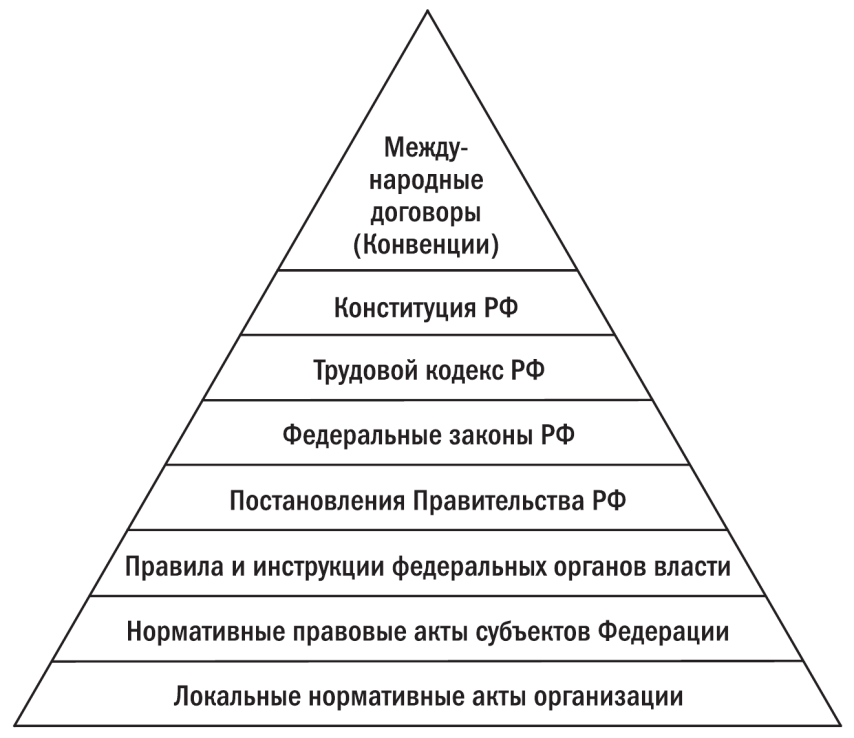 